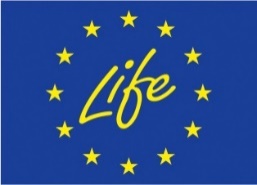 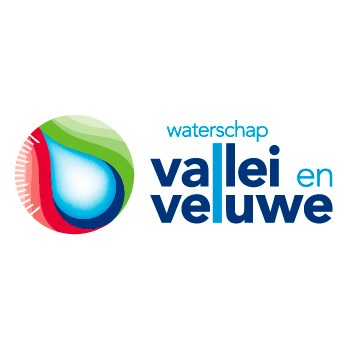 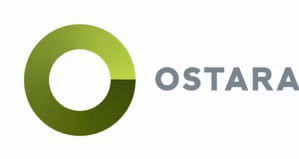 Press ReleaseDutch Waterboard Vallei en Veluwe and Ostara to produce high-value fertiliser, Crystal Green® at Amersfoort WWTPAmersfoort, NL and VANCOUVER, British Columbia, February 22, 2016- Waterboard Vallei en Veluwe announced today that their Amersfoort WWTP will soon produce a commercial fertiliser with the installation of a nutrient recovery system by Ostara Nutrient Recovery Technologies, Inc. of Canada. The facility is part of WVV’s efforts to transform their Amersfoort WWTP into an Energy and Nutrient recovery facility, with a dominant focus on efficiency and sustainability. Supported by the EU LIFE+ subsidy program, the new facility is currently under commissioning and production of the environmentally responsible fertiliser, marketed as Crystal Green® is expected by mid 2016. As part of the development of Omzet.Amersfoort, the Pearl® nutrient recovery technology from Ostara, was implemented to recover and transform valuable nutrients into a high-value continuous release fertiliser called Crystal Green®, which is European Certified in the category with the highest quality fertilisers. The new facility is expected to produce approximately 900 tonnes of Crystal Green® annually, when it begins operation. At the transformed Amersfoort WWTP, all indigenous sludge produced as well as the sludge produced at the WWTP’s of Soest, Nijkerk and Woudenberg will be centrally digested at the new facility. The process of digestion is being enhanced with Thermal Pressure Hydrolysis (TPH), in order to increase the biogas production by “cracking” the sludge structures under high temperature and pressure. As a result, the new facility will produce sufficient energy to treat all the wastewater from the City of Amersfoort on a 100% energy-autonomous basis, as well as a surplus to provide 600 households with green electricity during the year.All new Amersfoort facilities are designed and being built by the Dutch company Eliquo Water & Energy BV and are currently in the final stage of commissioning. Recently the new nutrient recovery facility was commissioned and by signing the agreement, Ostara will now guarantee a long-term offtake to the Waterboard of all produced Crystal Green® fertiliser. By using the Pearl® technology, phosphorous and nitrogen are recovered from the liquid wastewaters and transformed in a fluidized bed reactor into Crystal Green®. This product is composed of phosphorous, nitrogen and magnesium (5-28-0-10Mg), and is marketed by Ostara through a global network of blenders and distributors to professionals in the turf, horticultural and agriculture sectors. Its unique Root-Activated™ mode of action improves crop yields, enhances turf performance and significantly reduces leaching and minimizes runoff, thus protecting local waterways from nutrient pollution.The entire Project will be completed in mid-2016, which is an important milestone for the Waterboard in the realization of their ambition to both treat wastewater energy autonomously and at the same time maximise recovery of valuable nutrients from processed waste streams.- 30 -About Waterboard Vallei en Veluwe:Is responsible for safe dikes, clean and sufficient surface water as well the treatment of Wastewater in the delta’s of the rivers IJssel and Nederrijn. The Waterboard is operating and maintaining 28.244 kilometres of waterways and rivers, 81 pumping stations, 16 Wastewater Treatment Plants and 872 km of dikes. WVV is treating sewage of 1.471.000 inhabitants. www.vallei-veluwe.nl and www.omzetpuntamersfoort.nl.MEDIA CONTACT:Theo Brand Waterboard Vallei en Veluwe Tel: +31 6 31945826Email: TBrand@vallei-veluwe.nlAbout Ostara Nutrient Recovery Technologies Inc.: Helps protect precious water resources by changing the way cities around the world manage nutrients in wastewater streams. The company’s Pearl® technology sustainably transforms phosphorous and nitrogen recovered from municipal and industrial water treatment facilities into a high-value, eco-friendly fertilizer, sold and marketed by Ostara as Crystal Green®. Ostara is the recipient of numerous awards including being named a 2011 Technology Pioneer by the World Economic Forum, and being placed on the Global Cleantech 100. For more information visit www.ostara.com and www.crystalgreen.com.MEDIA CONTACT:Debra HaddenOstara Nutrient Recovery Technologies Inc. Tel: (604) 240-3196Email: dhadden@ostara.comAbout ELIQUO Water & Energy: Designs, builds and maintain turn-key multi technology solutions for sludge treatment and energy, and nutrient recovery in the municipal wastewater treatment sector. We are part of the German Eliquo Water Group and besides the Netherlands, we are active in selected European Countries, Australia and South East Asia. www.eliquo-we.com.MEDIA CONTACT:Rick LangereisEliquo Water & EnergyTel: +31 6 52527971Email: rick.langereis@eliquo-we.com